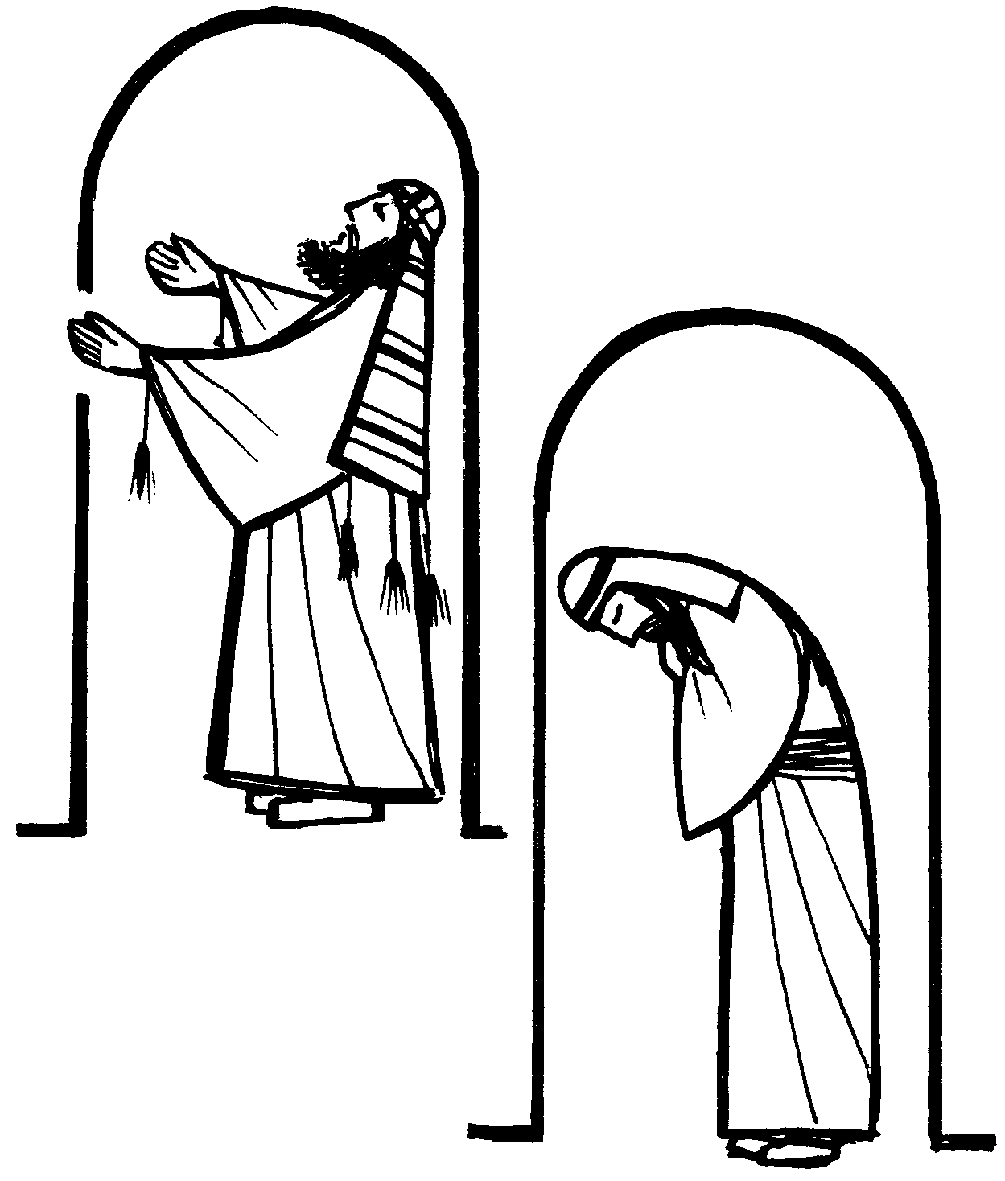 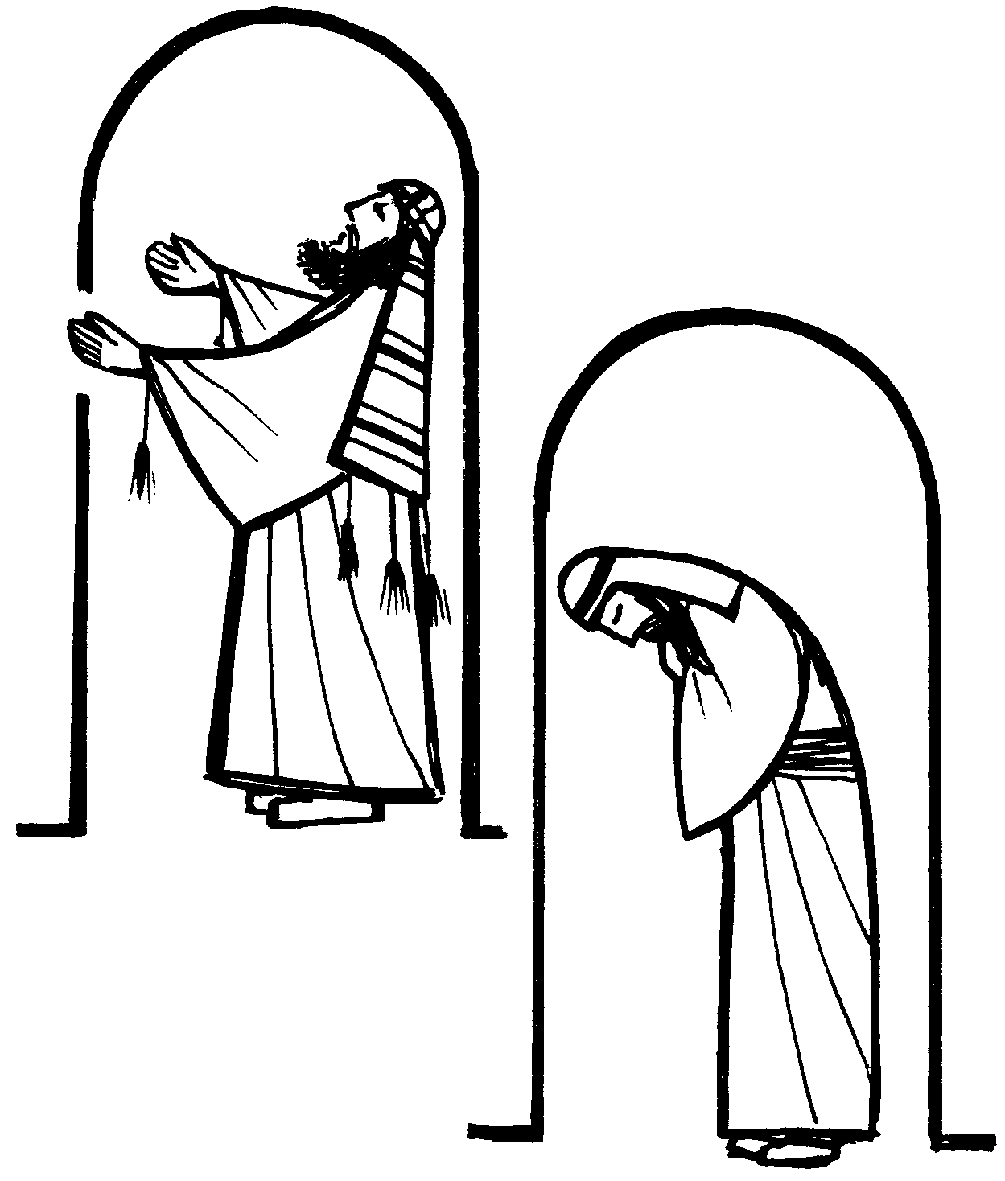                         Rokeby View                       Harlow  Green                Tyne & Wear NE9 7UD                     Tel: 0191 491 3722            www. stannesgateshead.org.uk    email; info@stannesgateshead.org.uk 	      Parish Priest:  Fr. Brendan Kelly      Hospital Chaplain (QE) – tel: 0191 445 2072Hospital Chaplain (Newcastle area) 0191 232 6953The publican went home at rights with God, the Pharisee did not.                                                                                                     Luke 18:9-14                                                    Mass  Wednesday NO SERVICE  Thursday 10.00am Mass   Friday 6.00pm 10.00am EuchariUse of Church Porch:  Some parishioners who may suffer from claustrophobia and other health issues, also mothers with young children, may feel the need to stay in the porch area during Mass. If you do not fall into either categories, we would it if you could joins in the main part of Curch and enjoy Mass with us. I can assure you that God will be very pleased.Raffle & Tombola: In aid of Joshua Elliott’s World Challenge trip to India 2017,this was originally planned for April 10th, will now be held on Sunday 24th April. Hope you will support this event. Thanking you all. Joshua.First Holy Communion: the children will continue their preparation on Wednesday 13th April at 6.00pm, in t.LADIES’ GUILD: Meeting 6th June 8.00pm. New members most welcome.LADIES GUILD: Monday 13th 20th June; Knit & Natter, 27th June; Bingo, 4th July; Summer Supper.SICK CLERGY: Your continued prayers are asked for Fr. Leo Coughlin and Fr. David Tanner who are quite ill at the moment and all our clergy who are suffering ill-health at this time.LADIES’ GUILD: 24th Oct Dominos; 31st Oct Beetle Drive. All are welcome.WE WELCOME into our Parish Cole Martin Glass, who will be baptised today after Mass. Many congratulations to his parents, Paul and Michelle and brother Leon. WORLD MISSION SUNDAY: This weekend we celebrate World Mission activity and work throughout the world. This has been linked by Pope Francis to the Jubilee Year of Mercy and urges us all to hear the call to a renewed missionary impulse, The Year of Mercy casts a distinct light on World Mission Sunday. We are invited to go out as missionary disciples in order to bring the message of God’s tenderness and compassion abroad and at home. Please contribute as much as you can. Envelopes are available at the back of Church for your donation. Thank you for your generosity and support.LEGION OF MARY invites everyone to join them in recitation of the Holy Rosary on Saturday mornings after Mass during October.CYCLE OF PRAYER [September to Advent]: During this time we are asked to pray for the following intentions: Students and Teachers; the Spread of the Gospel; Harvest; the Fruits of Human Work; the Reverent Use of Creation; Justice and Peace in the World; All victims of War; Young People; Prisoners and their Families.MASS INTENTIONS: The list for Mass intentions is quite low at the moment and we would welcome more please. Note that they greatly strengthen Parish funds.CHRISTMAS FAYRE will be on Sunday 27th November after 10.30am Mass. A list is displayed at the back of Church  for donations. Please see Joanne, Debbie or Karen if you wish to be involved or have any ideas for stalls. Many Thanks.Dust to Dust: On the way home from church a little boy asked his mother: “Is it true that we are made from dust?”. “Yes darling”, replied his mother. “And do we go back to dust again when we die?”. “Well, the outside  of us does anyway”. “Then , in that case,” the little boy said earnestly, “I think there’s someone under my bed, but I’m not sure whether they’re coming or going.” Real Notes Sent To MilkmenPlease leave an extra pint of paralysed milk.Milkman, please close the gate behind you, because the birds keep pecking the tops off the milk.Milkman, please could I have a loaf but not bread today.Sorry about yesterdays note. I didn’t mean 1egg and a dozen pints, but the other way round.Sorry not to have paid your bill before, my wife had a baby and I’ve been carrying it around in my pocket for weeks.  I have a friend who is a pilot on a 747. I said “Hi Jack.” He shot me. 